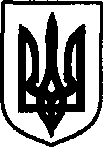 УКРАЇНАДУНАЄВЕЦЬКА МІСЬКА РАДАП Р О Т О К О Л №8 засідання постійно діючої комісії з питань освіти, культури, охорони здоров’я, фізкультури, спорту та соціального захисту населення05 липня 2017 р.                                                                             приміщення  міської ради0800 год. дняГолова                                                                                              Жовнір Р.Є.       Секретар  засідання                                                                        Срюбко О.О.На засіданні присутні депутати:  Жовнір Р.Є., Хряпченко О.О., Купчик Я.О., Срюбко О.О., Гринівецька А.С.,  Островський М.Г.Запрошені: Присутні: Островський М.Г. - секретар міської ради. Григор’єв О.В. - начальник юридичного відділу апарату виконавчого комітету Дунаєвецької міської ради.Колісник В.В. – начальник управління освіти, молоді та спорту Дунаєвецької міської ради. Свистяк В. М. – директор Дунаєвецької ЗОШ І-ІІІ ступенів №2 Дунаєвецької міської ради Хмельницької області.Ковальчук Л.М. – директор Дунаєвецької ЗОШ І-ІІІ ступенів №3 Дунаєвецької міської ради Хмельницької області.Кубата Н.М. – директор Лисецької ЗОШ І-ІІІ ступенів Дунаєвецької міської ради Хмельницької області.Кордон А.М. – директор Чаньківської ЗОШ І-ІІІ ступенів Дунаєвецької міської ради Хмельницької області.Вишневська Л.І. – директора Великокужелівської ЗОШ І-ІІ ступенів Дунаєвецької міської ради Хмельницької області.Каліновська О.В. – директор Рахнівського НВК «ЗОШ І-ІІІ ступенів, ДНЗ» Дунаєвецької міської ради Хмельницької області.ПОРЯДОК ДЕННИЙ:1. Про надання згоди на продовження терміну дії контрактів з директорами загальноосвітніх та дошкільних навчальних закладівСЛУХАЛИ: Жовніра Р. Є.,  який озвучив питання порядку денного.ВИСТУПИЛИ: Колісник В.В., зачитав автобіографію та охарактеризував директора Дунаєвецької ЗОШ І-ІІІ ступенів №2 Дунаєвецької міської ради Хмельницької області Свистяка Володимира Миколайовича та запропонував продовжити директору дію контракту терміном на 3 роки.- Колісник В.В. зачитав автобіографію та охарактеризував директора Дунаєвецької ЗОШ І-ІІІ ступенів №3 Дунаєвецької міської ради Хмельницької області Ковальчука Леоніда Максимовича та запропонував продовжити  дію контракту терміном на 1 рік.Островський М.Г. поцікавився про кількість учнів у школі, станом температурного режиму та загалами проблемами.Ковальчук Л.М. розповів про кількість учнів – 542 дитини, при потенціалі – 1200. Температурного режиму дотримуються. В школі працює 11 пенсіонерів, але працюють на високому рівні. Питань по навчально-виховній роботі немає. Серед проблем – утеплення фасаду, реструктуризація навчальних кабінетів.- Колісник В.В. зачитав автобіографію та охарактеризував директора Лисецької ЗОШ І-ІІІ ступенів Дунаєвецької міської ради Хмельницької області Кубату Ніну Миколаївну та запропонував продовжити  дію контракту терміном на 1 рік.Островський М.Г. запитав про кількість учнів у школі, педагогів та технічних працівників. Поцікавився загальними проблемами.Кубата Н.М. повідомила, що у школі навчається 62 дитини. Планується підвіз 10 дітей та 3 вчителів з с. Сокілець. У школі працює 17 вчителів. Середній вік вчителя 38 років. 9 чол. технічного персоналу. 11 клас – 6 дітей. 10 клас 5-6 дітей.- Колісник В.В. зачитав автобіографію та охарактеризував директора Чаньківської ЗОШ І-ІІІ ступенів Дунаєвецької міської ради Хмельницької області Кордона Анатолія Михайловича та запропонував продовжити  дію контракту терміном на 1 рік.Островський М.Г. запитав про кількість учнів у школі.Кордон А.М. повідомив, що у школі навчається 100 дітей. 11 клас – 11, 10 клас – 8. 23 вчителя, 11 – технічного персоналу. Опалення газове. Серед проблем - заміна вікон та дверей, реконструкцію системи опалення.- Колісник В.В. зачитав автобіографію та охарактеризував директора Великокужелівської ЗОШ І-ІІ ступенів Дунаєвецької міської ради Хмельницької області Вишневську Людмилу Іванівну та запропонував продовжити  дію контракту терміном на 3 роки.Островський М.Г. запитав про нагальні проблеми школи та запитав про кількість учнів у школі. Вишневська Л.І. повідомила, що у школі навчається 35 учнів. 12 – педагогічного колективу та 8 технічних працівників. Серед потреб – придбання проектора. - Колісник В.В. зачитав автобіографію та охарактеризував директора Рахнівського НВК «ЗОШ І-ІІІ ступенів, ДНЗ» Дунаєвецької міської ради Хмельницької області Каліновську Оксану Володимирівну та запропонував продовжити  дію контракту терміном на 3 роки. Островський М.Г. запитав про кількість учнів у школі. Каліновська О.В. повідомила, що у школі навчається 73 дитини. Вартість навчання на 1 учня близько 12 000 грн.ВИРІШИЛИ:Рекомендувати міському голові продовжити термін дії контрактів з директорами шкіл, а саме:- Свистяку Володимиру Миколайовичу – директору Дунаєвецької ЗОШ І-ІІІ ступенів №2 Дунаєвецької міської ради Хмельницької області терміном на 3 роки;- Ковальчуку Леоніду Максимовичу – директору Дунаєвецької ЗОШ І-ІІІ ступенів №3 Дунаєвецької міської ради Хмельницької області терміном на 1 рік;- Кубатій Ніні Миколаївні – директору Лисецької ЗОШ І-ІІІ ступенів Дунаєвецької міської ради Хмельницької області терміном на 1 рік;- Кордон Анатолію Михайловичу – директору Чаньківської ЗОШ І-ІІІ ступенів Дунаєвецької міської ради Хмельницької області терміном на 1 рік;- Вишневській Людмилі Іванівні – директору Великокужелівської ЗОШ І-ІІ ступенів Дунаєвецької міської ради Хмельницької області терміном на 3 роки;- Каліновській Оксані Володимирівні – директору Рахнівського НВК «ЗОШ І-ІІІ ступенів, ДНЗ» Дунаєвецької міської ради Хмельницької області терміном на 3 роки.ГОЛОСУВАЛИ: Островський М.Г. - ЗАЖовнір Руслан Євгенович - ЗА  Хряпченко Ольга Олексіївна - ЗАСрюбко Олександр Олександрович - ЗАКупчик Ярослав Олегович - ЗАГолова постійно діючої комісії з питань освіти, культури, охорони здоров’я, фізкультури, спорту та соціального захисту населення                                               Р.ЖовнірГринівецька Аліна Станіславівна - ЗА